Жураков  Георгий Константинович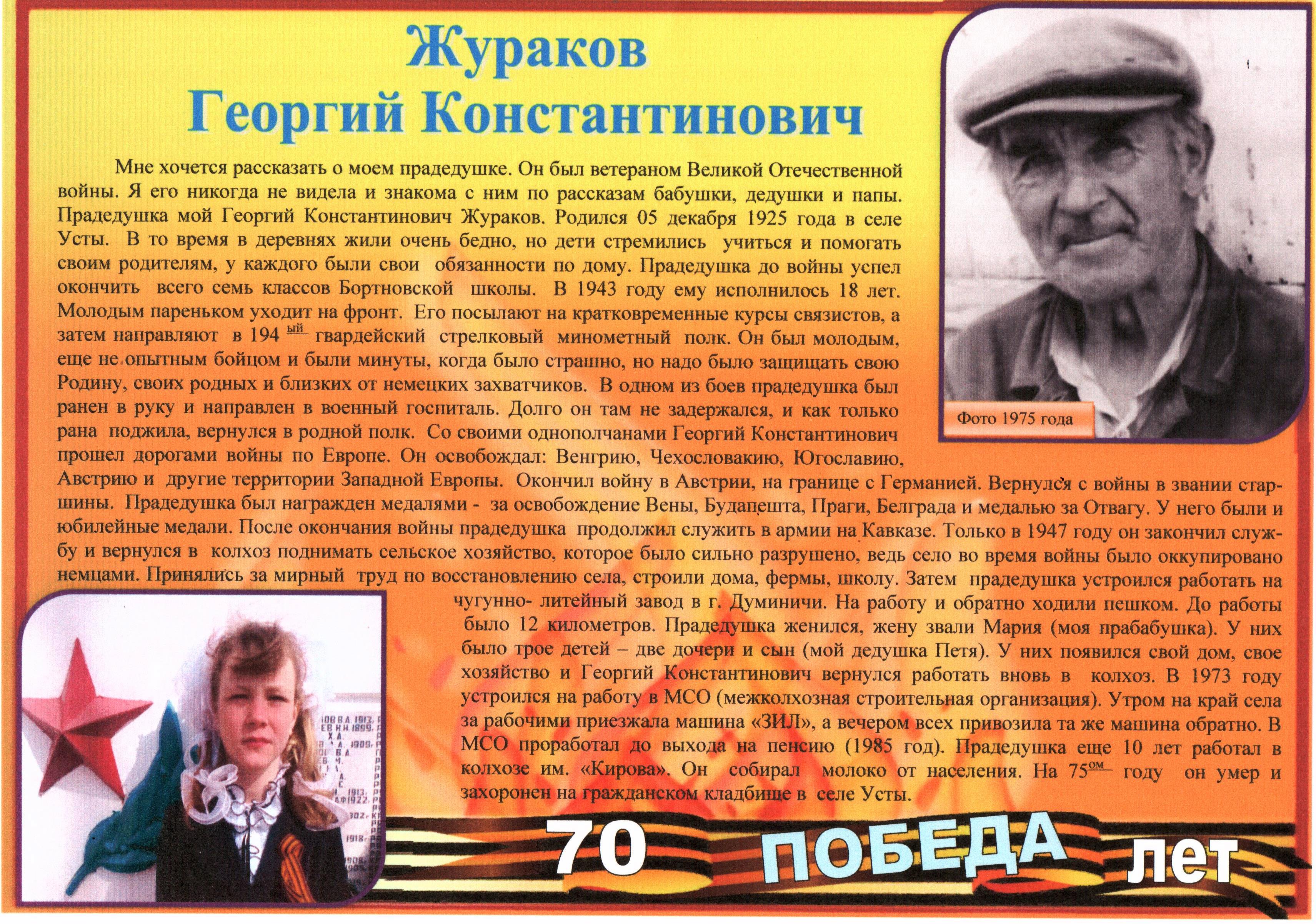 Родился 5 декабря 1925 года в с. Усты. Окончил 7 классов Бортновской школы. В 1943 году в возрасте 18 лет уходит на фронт. Его посылают на кратковременные курсы связистов, затем направляют в 194-й гвардейский стрелковый минометный  полк. В одном из боев был ранен и направлен в госпиталь. Освобождал Венгрию, Югославию, Чехословакию. Встретил Победу в Австрии. В 1947 году демобилизовался и вернулся в колхоз. Затем работал на чугунно-литейном заводе в п. Думиничи.  В 1973 году устроился на работу в МСО (межколхозная строительная организация). Умер Георгий Константинович на 75-м году жизни и захоронен на Устовском кладбище.